PERANGKAT PEMBELAJARANBERBASIS HASIL RISETMATA KULIAH ‘EXPRESSION ORALE II’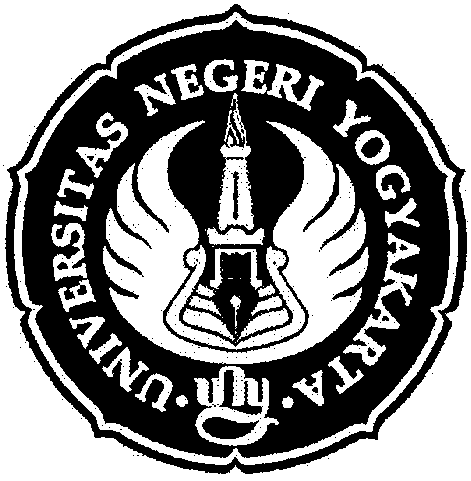 OlehRoswita Lumban Tobing196004141988032001Alice Armini195706271985112002FAKULTAS BAHASA DAN SENIUNIVERSITAS NEGERI YOGYAKARTA2011PERANGKAT PEMBELAJARAN‘EXPRESSION ORALE II’PENDAHULUANPembelajaran merupakan suatu proses untuk mengembangkan potensi mahasiswa, baik potensi akademik, potensi kepribadian dan potensi sosial ke arah yang lebih baik menuju kedewasaan. Dalam proses ini diperlukan perangkat pembelajaran yang disusun dan dipilih sesuai dengan kompetensi yang akan di kembangkan. Pada dasarnya perangkat pembelajaran dengan CTL tidak berbeda dengan perangkat pembelajaran yang biasa disiapkan oleh setiap dosen pada pelaksanaan PBM. Namun karena pembelajaran dalam program CTL dirancang untuk keperluan peningkatan pembelajaran yang inovatif dan melibatkan kelompok dosen  serta dimungkinkan untuk dijadikan sebagai ajang penelitian tindakan kelas, maka dalam perencanaannya perangkat pembelajaran harus disusun bersama   secara seksama, sistematis dan terukur.  Selanjutnya,  pembuatan perangkat pembelajaran dan lembar observasi ini harus dilakukan secara kolaboratif . Urun pendapat, berbagi pengalaman, dan diskusi dengan dilandasi komitmen untuk melakukan inovasi dan memperbaiki kualitas pembelajaran mutlak diperlukan. Ada tiga aspek  dasar  harus dicapai oleh mahasiswa dalam suatu pembelajaran, yaitu kompetensi akademik meliputi penguasaan materi, kompetensi pribadi yang menyangkut perkembangan etika dan moral, serta kompetensi sosial.  Kompetensi- kompetensi tersebut dikembangkan dalam proses pembelajaran, oleh karena itu harus didukung oleh perangkat pembelajaran, mulai dari rencana pembelajaran sampai evaluasi proses pembelajaran. Lingkungan kampus  sangat potensial sebagai sumber belajar. Banyak hal yang dapat dipelajari mahasiswa  dari lingkungan kampus, salah satnya adalah yang terkait dengan   bahasa. Kemampuan mahasiswa mengekplorasi lingkungan merupakan bekal penting untuk dapat memecahkan masalah yang timbul di masyarakat, terutama jika kita memilih pendekatan Contextstual Teaching Learning ( CTL).  Berdasar pemikiran di atas, penulis menyusun perangkat pembelajaran agar tujuan pembelajaran dapat tercapai.  Rencana Pembelajaran Perencanaan pembelajaran merupakan pedoman yang digunakan oleh pengajar (dosen) dalam mengimplementasikan dan menyajikan materi ajar dan  aktivitas kerja dosen dan mahasiswa. Dengan demikian dosen  sebaiknya selalu merencanakan pembelajaran (komponen rencana pembelajaran ) sebelum menyampaikan pengajaran, karena semua itu memudahkan dan membuat proses pembelajaran semakin baik dan memudahkan mahasiswa dalam belajar.Komponen rencana pembelajaran yang  disusun berisi : Standar kompetensi dan kompetensi dasar, yang terdapat pada kurikulum  Jurusan Pendidikan bahasa Prancis FBS UNYPokok bahasan, dipilih dari silabus mata kuliah  ‘Expression Orale II’Skenario pembelajaran, berisi urutan aktivitas pembelajaran mahasiswa dan mencerminkan pilihan model Pembelajaran.  Media pembelajaran, (gambar, CD, video) dipilih dan di urutkan sesuai skenario pembelajaran. Instrumen evaluasi disusun baik dalam bentuk instrument test maupun non test. Instrumen evaluasi meliputi : Evaluasi kognitif untuk melihat daya serap mahasiswa terhadap materi yang diberikan dalam PBM.Evaluasi afektif untuk melihat perubahan perilaku, etika, nilai- nilai (value) pada mahasiswa (hal ini tampak pada saat mahasiswa berbicara, baik ketika presentasi secara individu dengan menggunakan bahasa Prancis, maupun ketika kerja kelompok)Evaluasi psikomotorik untuk mengetahui keterampilan mahasiswa dalam melakukan kegiatan (dalam hal ini , mata kuliah Exprssion Orale II adalah mata kulaih yang pembelajarannya lebih menenkankan pada kemampuan berbicara mahasiswa dalam bahasa Prancis, sesuai standard semester II)  . Evaluasi pada mahasiswa yang mengikuti mata kuliah Expression Orale II ini adalah Peringkat II (A2) : Menengah (intermédiare, de survie), yaitu kemampuan berbahasa untuk memecahkan masalah komunkasi dasar. Kemampuan yang harus dimiliki adalah : 1) Dapat memahami kalimat-kalimat tertentu dan ekpresi yang sering dipakai dalam hubungannya dengan ranah utama terdekat (contohnya informasi personal dan kekeluargaan sederhana, pembelian, lingkungan terdekat, pekerjaan). 2)  Dapat berkomunikasi mengenai tugas-tugas sederhana dan biasa. 3) Dapat menerangkan dengan cara yang sederhana pendidikannya, lingkungan terdekat, dan evoquer tema-tema yang berkaitan dengan kebutuhan sederhana.SILABUS MATA KULIAH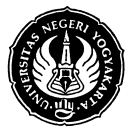 1.  Deskripsi Mata  Kuliah2.  Standarisasi Kompetensi Mata Kuliah3.  Pokok Bahasan Dan Rincian Pokok BahasanRENCANA PELAKSANAAN PEMBELAJARAN (RPP)  RPP I1. Fakultas / Program Studi		: Pendidikan Bahasa Prancis  2. Mata Kuliah & Kode		: EOII  Kode  :  PRC 229  3. SKS					: Teori :   0 SKS        Praktik	: 2 SKS4. Kompetensi  Dasar			: Sem	:  I (Satu)	        Waktu	:  100 mnt5. Kompentensi Dasar                        : Dapat berkomunikasi dalam bahasa Prancis dalam bentuk monolog dan dialog dengan penutur berbahasa Prancis yang berbicara perlahan-lahan dan memberikan respon yang interaktif  6. Indikator Ketercapaian                   : 1.  Dapat mengutarakan hal-hal yang berhubungan dengan  recevoir dalam komunikasi secara lisan                                                              2.  Dapat  menggunakan ekspresi-ekspresi yang sesuai dengan  donner les instructions    7. Materi Pokok/Penggalan Materi     :  1. Recevoir, communiquer, donner les  instructions    	8. Kegiatan Perkuliahan		:  9. Evaluasi  :     pilih peran yang terdapat pada dialog yang telah dipelajari, mainkan peran terebut dengan mengganti situasi yang anda pilih dalam kelompok masing-masing !Rancangan Penilaian PraktekPerhitungan NilaiPenilaian Praktik Syarat Lulus : Nilai Akhir > 5,6Startegi Perkuliahan :  RPP II1. Fakultas / Program Studi		: Pendidikan Bahasa Prancis  2. Mata Kuliah & Kode		: EOII  Kode  :  PRC 229  3. SKS					: Teori :   0 SKS        Praktik	: 2 SKS4. Kompetensi  Dasar			: Sem	:  I (Satu)	        Waktu	:  100 mnt5. Kompentensi Dasar                        : Dapat berkomunikasi dalam bahasa Prancis dalam bentuk monolog dan dialog dengan penutur berbahasa Prancis yang berbicara perlahan-lahan dan memberikan respon yang interaktif  6. Indikator Ketercapaian                   : 1.  Dapat mengutarakan hal-hal yang berhubungan dengan  préciser le moment et la durée dalam komunikasi secara lisan                                                              2.  Dapat  menggunakan ekspresi-ekspresi yang sesuai dengan  parler des habitudes et des changements 7. Materi Pokok/Penggalan Materi     :  1.   préciser le moment et la durée                                                               2.	parler des habitudes et des changements 8. Kegiatan Perkuliahan		:  9. Evaluasi  :        pilih peran yang terdapat pada dialog yang telah dipelajari, mainkan peran terebut dengan mengganti situasi yang anda pilih dalam kelompok masing-masing !Rancangan Penilaian PraktekPerhitungan NilaiPenilaian Praktik Syarat Lulus : Nilai Akhir > 5,6Startegi Perkuliahan :  RPP III1. Fakultas / Program Studi		: Pendidikan Bahasa Prancis  2. Mata Kuliah & Kode		: EOII  Kode  :  PRC 229  3. SKS					: Teori :   0 SKS        Praktik	: 2 SKS4. Kompetensi  Dasar			: Sem	:  I (Satu)	        Waktu	:  100 mnt5. Kompentensi Dasar                        :  Menyatakan secara lisan hal-hal yang berkaitan dengan   les étapes de l’action, présenter un projet6. Indikator Ketercapaian                   : 1.  Dapat mendeskripsikan   les étapes de l’action   secara lisan   2.  Dapat bercerita tentang  tentang  rancangan     suatu projet   7. Materi Pokok/Penggalan Materi     :  1. Parler  les étapes de l’action     2. Présenter un projet (RPP III)8. Kegiatan Perkuliahan		:  9. Evaluasi  :   présenter vos projets  préferer !Rancangan Penilaian PraktekPerhitungan NilaiPenilaian Praktik Syarat Lulus : Nilai Akhir > 5,6Startegi Perkuliahan :RPP IV1. Fakultas / Program Studi		: Pendidikan Bahasa Prancis  2. Mata Kuliah & Kode		: EO II  Kode  :  PRC 229  3. SKS					: Teori :   0 SKS        Praktik	: 2 SKS4. Kompetensi  Dasar			: Sem	:  II (DUA)      Waktu	:  100 mnt5. Kompentensi Dasar                        :     Menyatakan secara lisan hal-hal yang berkaitan dengan  ‘de la santé’  6. Indikator Ketercapaian                   : 1.  Dapat bercerita  tentang ‘de la santé’  secara lisan7. Materi Pokok/Penggalan Materi     :  1.   Parler de la santé (RPP IV)    8. Kegiatan Perkuliahan		:  9. Evaluasi  :     parler sur les santé que vous avez discuté sur votre groupe !Rancangan Penilaian PraktekPerhitungan NilaiPenilaian Praktik Syarat Lulus : Nilai Akhir > 5,6Startegi Perkuliahan :MATERI AJAR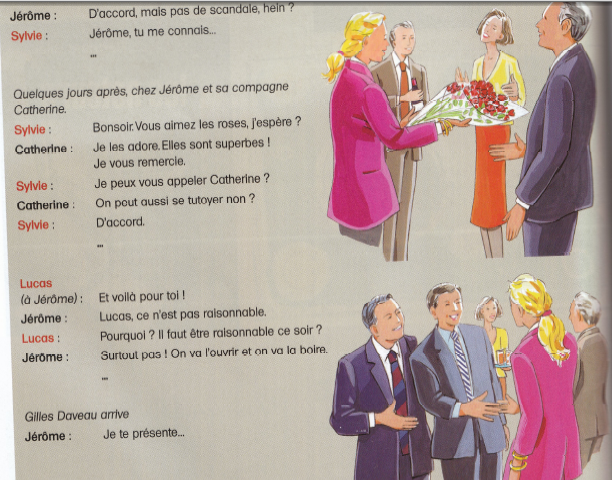 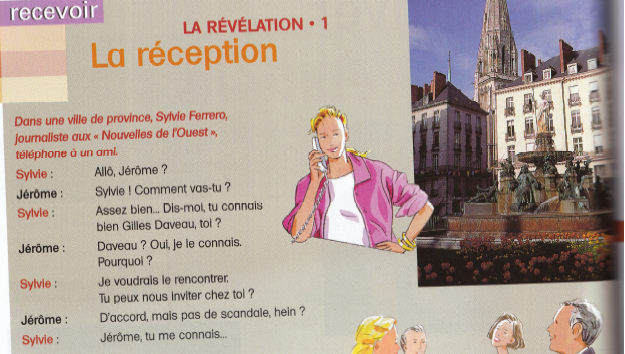 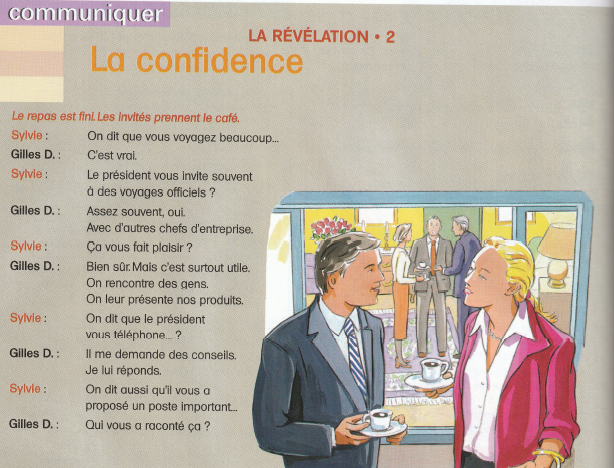 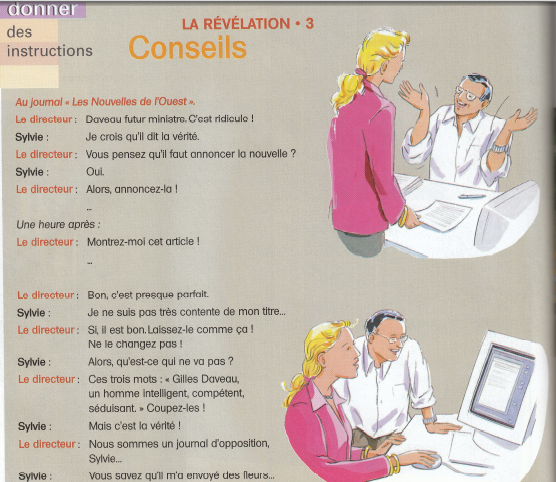 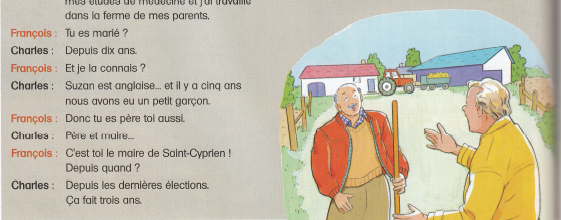 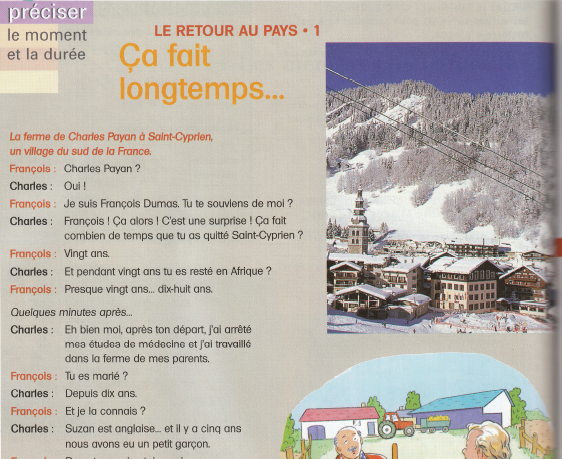 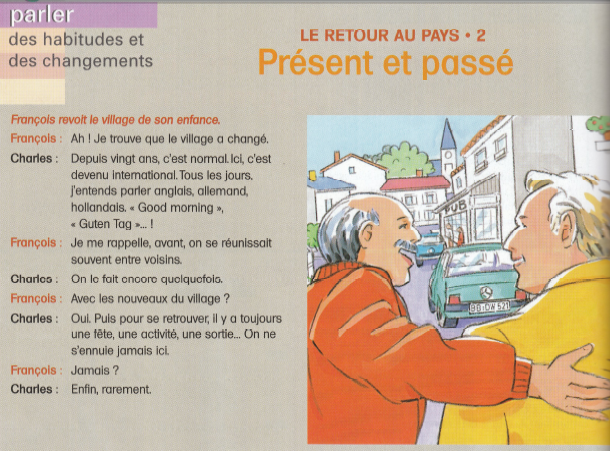 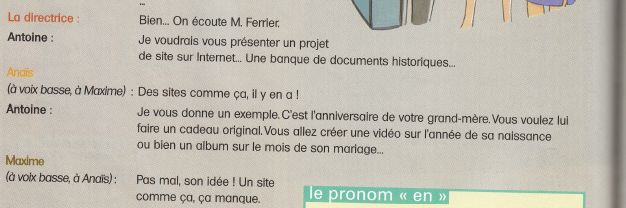 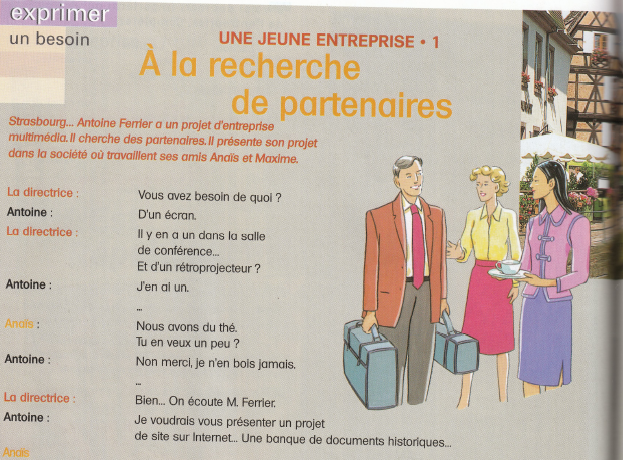 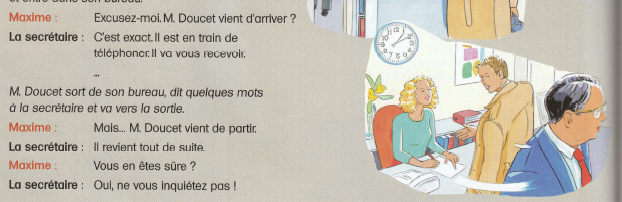 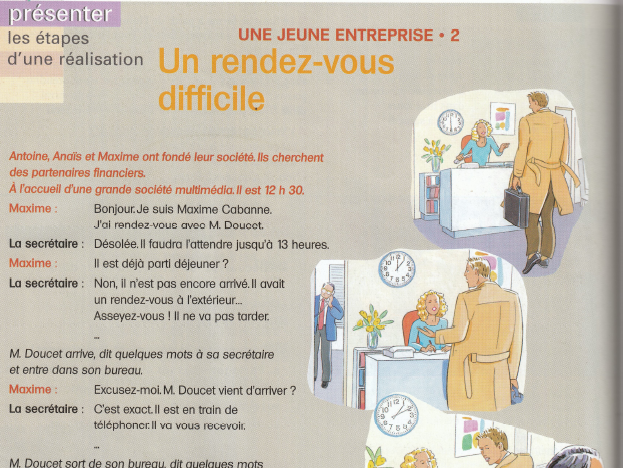 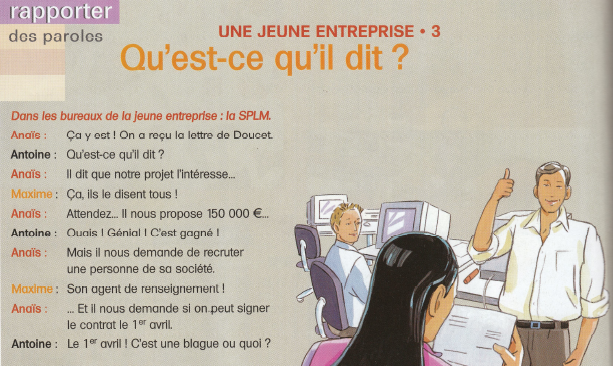 VIDEO (dalam CD)1.  La réception 2.   La confidence3.   Conceils 4 .  Ça fait longtemps 5.   Présent et passé6.   À la recherce de partenaires 7.  Un rendez- vous difficile 8.   Qu’est ce qu’il dit Latihan untuk setiap video ‘La Réception’  Visionner la scène sans le son. Remettez les lieux dans l’ordre de l’histoire.L’entrée d’un appartementUn jardin publicUn bureau du journal “Les Nouvelles de l’Ouest” Un salon.Ordre : …………………………………………………………………………Trouvez les noms des personnages à l’aide des indications suivantes. Imaginez leur profession.Sylvie Ferrero téléphone à Jérome. Jérome reçoit l’appel sur son portable.Jérome vit avec Catherine. Sylvie vit avec Lucas.Sylvie offre des fleurs à Catherine.Lucas offre une bouteille à  Jérome.Gilles Daveau arrive le dernier.Visionnez la scène avec le son. Complétez le script de cette scène.Sylvie Ferrero est …………….. au journal les Nouvelles de l’Ouest.Elle voudrait …………………………………………………………………..Le soir de la reception, Sylvie et ………………………………………….....…………………………………………………………………………………………….……………………………………………………………………… Ils prennent l’apéritif. Mais on sonne. C’est …………………………………..………………………………………………………………………………… TRouvez les réponses à ces questions.Sylvie (à Jérome)  : Dis- moi. Tu connais bien Gilles Daveau, toi ?Jérome : ………………………………………………………………………………..Sylvie (à Catherine ) : Vous aimez les roses, j’espère ?Catherine : ………………………………………………………………………………….Lucas (à Jérome) : il faut être raisonnable ce soir ?Jérome : …………………………………………………………………………………  ‘La confidence’  Visionnez la scène sans le son. Complétez cette fiche sur les personnagesVisionnez l scène avec le son. Dtes si les informations suivantes sont vraies ou fausses.Gilles Daveau fait beaucoup de voyages touristiquesLe présdent connait Gilles Daveau.Gilles partcipe aux voyages officiels du president.Gilles demande conseil au président.Le président telephone à Gilles.Gilles Daveau va peut-être devenir ministreComplétez ces phrases du dialogue et obserez l’emplo des pronoms.Sylvie : Le président …………………………………….. souvent à des voyages officiels?(…)Sylvie : On dit que le président …………………………………………………..?Gilles : Il …………………………….des conseils. Je ……………………………‘Conseils’Regardez les scènes sans écouter le diaologue. Faites des suppositions sur ce qui se passeAux Nouvelles de l’Ouest, Sylvie est avec Un collègue                        - le directeurSylvie lui montre un papier. C’est …la lettre d’un lecteur du journalun article de Sylvieu projet d’article de Sylvie sur Gilles DaveauL’homme regarde l’écran de l’ordinateur de ylve pour :Chercher de la documentationLire l’article de SylvieCorriger l’article de SylvieVsionnez les scènes avec le son. Remettez dans l’ordre ces moments de l’histoire “la Révélation”.Sylvie écrit l’articleSylvie apprend que le chef d’entreprise Gilles Daveau va être nommé ministreSylvie doit corriger son articleLe directeur décide de publier la nouvelle.Elle annonce la nouvelle au directeur de son journalLe directeur pense que Sylvie insiste trop sur les qualités de Gilles Daveau.Ordre :………………………………………………………………………Ecoutez et complétez avec un pronom.(…) Le directeur : Alors , annoncez ………………………………….!(…) Le directeur : Montrez …………………cet article !(…) Le directeur : Si, il est bon. Laissez ……………comme ça. Ne ………..changez pas !(…) Le directeur : Coupez ……………………!‘Ça fait longtemps’  Ecoutez les 15 premières seconds de la scène sas regarder l’image. Cochez ce que vous entendez.La musique générique Une scieDes enfantsUne rivièreLe ventDes oiseauxDes morceaux de boisUne voitureOù se passé la scène ? ....................................................................Regarder la scène sans écouter le dialogue. Cochez ce que vous avez vu.La montagneUne rivièreUn tas de boisUne prairieUn paysanUn visiteurDes mouons Une porte vitréeUne fontaineImaginez … qui est le visiteur ?Un représentant de commerce. Il vient des machines agricolesUn ami d’enfance du paysanLe nouveau voisinVisionnez la scène avec le son. Notez ce que vous apprenez sur les deux personages. Imaginez les autres informations. ‘Présent et Passé’Visionnez la scène sans le son. Répondez.Qui sont les personnagesOù sont-ils?Que font-ils?Visionnez la scène avec le son. Complétez le dialogueFrançois : Ah ! je trouve que le village …………………………….Charles : ………………………………c’est normal ici, …………..…………………….international, ……………………j’entends parler anglais, allemand, hollandais. “Good morning”, “Guten tag”!François :…………………………………………., on se réunissait …………Entre voisins.Charles : On le fait …………………………………………………François : Avec les nouveaux du village ?Charles : Oui. Puis pour se retrouver, il y a …………………….. une fête, une activité, une sortie. On ne s’ennuie ………………..ici.François :…………………………..?Charles : Enfin ……………………………………………………Dites si les affirmations suivantes sont vraies ou fausses.François n’a pas revu Saint-Cyprien depuis vingt ans.Beaucoup d’étrangers e sont installés à Saint-Cyprien.Les gens n’ont pas la possibilité de se rencontrer.Saint-Cyprien est un village très animé.Les anciens du village n’ont pas changé leurs habitudes. ‘A la recherche de partenaires’Visionnez la scène sans le son. Remettez dans l’ordre ces lieux de Strasbourg.Le quartier “ La Petite France “ au bord de la rivière III.Le Palais de l’EuropeChateau (ou pont) au bord du RhinLe tramwayOrdre :…………………………………………………………………………Remettez dans l’ordre ces monuments de la scène et identifiez les quatre personnages.Antoine présente un projetAnaïs propose du thé à AntoineAnaïs et son collègue Maxime bavardent à voix basse.La directrice fait entrer Antoine dans la salle de conférenceLa directrice présente Antoine à tout le monde.Ordre :………………………………………………………………………Regardez et écoutez la scène. Cochez les bonnes cases.Pour présenter son projet, Antoine a besoin ….D’un répondeurD’un écranDe boire une tasse de caféLe projet d’Antoine c’est ……..Un jeu vidéoUne banque d’imageUn cédérom de documents historiquesUn site sur internetLe projet d’Antoine va servir à …Classer des photosChercher des photos d’événemens passesMonter un film vidéoFaire un petit film historiqueOffrir un document original pour un anniversaire ‘Un rendez-vous difficile’  Visionnez la scène sans le son. Trouvez qui dit les phrases suivantes. A quel moment? Remettez ces phrases dans l’ordre du film.Mais… Monsieur Doucet vient de partir!Bonjour. Je suis Maxime Cabanne.Il revient tout de suiteAsseyez-vous! Il ne vas pas tarder.Excusez-mo. Monsieur Doucet vient d’arriver!C’est exact. IL es en train de téléphone.Ordre :………………………………………………Regardez et écoutez la scène. Faites-en le script cinématographique. Notez les heures et ce que les personages font.M. Doucet reçoit enfin Maxime. Complétez ses excuses.M. Doucet (à Maxime) : M Cabane, bonjour! Je suis très en retard……………………………………………………………………………………………………………………………………………………………………………………………………………………………………………………………………………………………………… Qu’est-ce qu’il dit ?  Visionnez la scène sans le son. Reliez les personages à ce que qu’ils font.Anaïs …                                                  a. …. Est assisAntoine…                                              b. …. Ouvre et lit une letrreMaxime	                                          c. … est debout à côté d’AnïsTrouvez les phrases qui correspond à la situation.Trois amis : Anaïs, Antoine et Maxime.Travaillent pour Doucet Multimédia	N’ont pas beaucoup d’argent	Ont une idée original de site internet	Cherchent des partenaires	Ont fondé leur société	Ont fait une offre de collaboration à Doucet MultimédiaReliez les personages et leur réaction à la lecture de la lettre.Anaïs   …                               a. …douteAntoine …                           b. …est très enthousiasteMaxime …                           c. … est content(contente)Regardez et écoutez la scène. Dans la colonne de gauche notez les phrases qui rapportent le contenu de la lettre. Dans la colonne de droite, imaginez la lettreEPREUVE DE PRODUCTION ORALE BENTUK-BENTUK EVALUASI ‘EXPRESSION ORALE II’(EPREUVE DE PRODUCTION ORALE)ENTRETIEN DIRIGÉOBJECTIF : SE PRÉSENTER, PARLER DE SOI.(35 point)Les questions posées trѐs lentement au candidat lui permettent de parler de lui-même, de sa famille, de ses gouts et de ses activités… Si le candidat ne comprend pas, vous reformulez la question. Exemples de questions :Vous vous appelez comment ?Votre nom, comment ça s’écrit?Parlez moi de votre famille. Vous êtes marié(e) ? Vous avez des enfants? Quel âge ont-ils ? Vous avez des frères  et soeurs? Ils habitent où ? Qu’est-ce qu’ils font ?Quelle est votre nationalité ?Quelle est votre ville d’origine ? Parlez-moi de votre appartement/de votre maison.Quelle est votre profession ?Vous aimez votre travail ?Parlez-moi d’une journée habituelle. Vous levez ā quelle heure ? Qu’est-ce que vous faites le soir ?Vous habitez loin d’ici ?Qu’est-ce que  vous faites le week-end? Vous aimez le sport ? Quel sport est-ce que vous faites ?Vous regardez la télévision? Quelle sorte de programme aimez-vous?Qu’est-ce que vous aimez faire en général?Ou toute autre question adaptée au niveau que les réponses du candidat peuvent provoquer.Grille d’évaluation oral.Faire des petits groupes, distribuer une situation à chaque groupe.
Demander leurs réactions, des conseils, des solutions. En deuxième partie de la séance, mise en commun et réactions du groupe au complet.Production Orale (jeux de rôle)Objektif : Le candidat est capable de gérer des situations familères courantes et de se débrouiller dAns les échanges sociaux.Le candidat doit résoudre une situation soit en stimulant un dialogue avec l’examinateur (acheter quelque chose, accepter/refuse rune invitation…) soit par un exercise de cooperation  où il accompli tune tâche en commun avec l’examinateur(organizer une activité, échange des informations…). Si le candidat ne comprend pas vous reformulez en parlant plus lentement.Exercice en interaction-sans préparation- (3 à 4 minutes)Au choix du candidat après tirage au sort de deux sujets.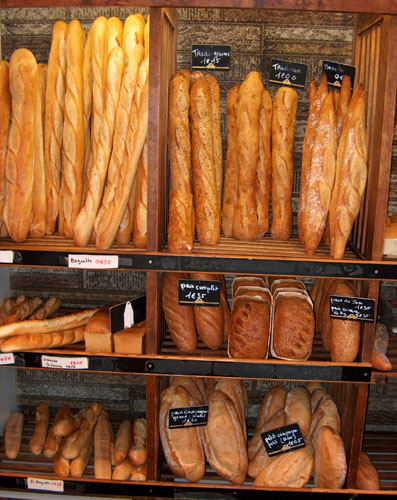 Réponse…………………………… 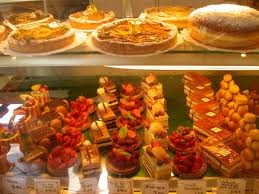 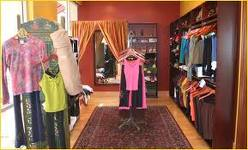 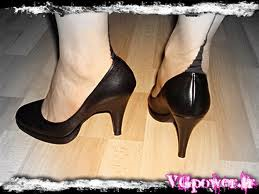 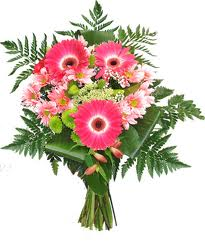 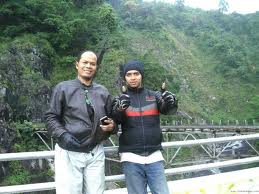 4 g. 
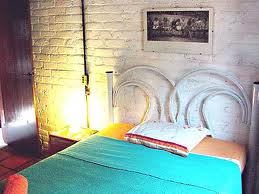 h. C. Bahan Rujukan:Burney, Pierre et al. 1980. La Class de Conversation. Paris : Lib. Hachette et larousseGiradet, Jacky et al. 2004. Campus1. Paris : Cle InternationalEllis, R. 1994. The Study of Second Language Acquisition. OUPHidayati, S., Listyani. E. & Warsono. 2006. Penyusunan Perangkat Pembelajaran Lesson  Study. Makalah disajikan dalam Pelatihan Lesson StudyBagi Guru Berprestasi dan Pengurus MGMP MIPA Seluruh Indonesia, PPPG Kesenian Yogyakarta, tanggal 26 Nopember – 10 Desember.Menand, Robert. 2003. Taxi 1. Paris : HachetteMérieux Régine et Loiseau Yves. 2004. Connexions 1. Paris : DidierNurhadi, 2004. Pendekatan Kontekstual (Contectual Teaching and Learning).Suparno, Paul. 1997. Filsafat Konstruktivissme dalam Pendidikan. Yogyakarta: KanisiusSuwarsih Madya. 1994. Panduan Penelitian Tindakan. Lembaga Penelitian IKIP       YogyakartaSyamsi, K. 2000. Makalah penyusunan proposal penelitian  tindakan  kelas.  Yogyakarta:    disampaikan pada Pelatihan Demand Driven di SLTPN 1 Sewon, September 2001.Tarigan, Henri Guntur. 1987. Berbicara Sebagai Suatu Keterampilan Berbicara. Bandung : Angkasa Wiggins, G. (1989a). A true test: Toward more authentic and equitable assessment. Phi Delta Kappan, 70, 703-713,  Zahorik, John A. 1995. Constructivist Teaching (fastback 390). Bloomington Indiana : Phi-Delta Kappa Eductaion Foundation.Fakultas: Bahasa dan Seni: Bahasa dan Seni: Bahasa dan SeniProgram Studi	: Pendidikan Bahasa Prancis: Pendidikan Bahasa Prancis: Pendidikan Bahasa PrancisMata Kuliah & Kode: Expression Orale II / Kode : PRC224 : Expression Orale II / Kode : PRC224 : Expression Orale II / Kode : PRC224 Jumlah SKS: T: -P: 2L: -Semester:  II:  II:  IIMata Kuliah Prasyarat & Kode:  - :  - :  - Dosen	: Dra. Roswita LT., M.Hum dan Alice Armini, M.Hum.: Dra. Roswita LT., M.Hum dan Alice Armini, M.Hum.: Dra. Roswita LT., M.Hum dan Alice Armini, M.Hum.a. Mata kuliah ini  memberikan latihan keterampilan berbicara yang berkaitan dengan  cultiver ses relations, découvrir le passé, entreprendre, prendre des décisions, faire face aux problèmes, dan s’évader. Proses pembelajaran dilakukan dengan pendekatan CTL. PBM dilakukan dengan empat tahap, yaitu 1) perencanaaan, 2) pelaksanaan tindakan, 3) observasi, dan 4) refleksi.b. Kegiatan dalam pelaksanaan PBM:Dosen menjelaskan kompetensi yang akan diperoleh mahasiswa pada pembelajaran yang akan dilakukan bersama (dosen dan mahasiswa).  Menunjukkan manfaat yang jelas dan spesifik kepada mahasiswa berkaitan dengan ilmu (materi) yang diajarkan kepada mereka.Pembentukan kelompok kecil, terdiri dari 4-5 mahasiswa (mahasiswa belajar melalui kegiatan kelompok,   kerja kelompok, berdiskusi, diarahkan agar bisa saling menerima, dan memberi. Tugas dosen dalam pembelajaran adalah memberikan kemudahan belajar kepada para mahasiswa, dengan menyediakan berbagai sarana dan sumber belajar yang memadai. Dosen tidak hanya menyampaikan materi pembelajaran yang berupa hafalan, tetapi mengatur lingkungan dan strategi pembelajaran yang memungkinkan mahasiswa belajar. Lingkungan yang kondusif sangat penting dalam menunjang keberhasilan   pembelajaraan secara keseluruhan.Dosen menyampaikan materi kuliah dengan menggunakan media (Tape + casette atau dengan menggunakan video)Bertanya dilakukan dalam kelompok belajar,   dalam rangka menemukan dan mengetahui materi yang dipelajari. Kegiatan ini tidak hanya terjadi antara mahasiswa, tetapi juga antara mahasiswa dan dosen. Hal ini sejalan dengan karakteristik CTL, kerjasama dan saling menunjang. Kegiatan ini sangat membantu mahasiswa dalam usaha merekauntuk dapat berperan aktif dalam kegiatan pembelajaran, mengatasi kesulitan penguasaan materi yang diberikan dosen dengan bantuan temannya dan juga bantuan dosen.Memberikan kesempatan seluas-luasnya kepada setiap mahasiswa untuk dapat menemukan sendiri konsep yang terdapat pada materi yang diberikan oleh dosen. Peran dosen adalah merancang dan mendesain kegiatan yang memungkinkan terwujudnya kegiatan yang mengarah pada pencapaian tujuan pembelajaran.Praktik learning community dilakukan dengan cara membentuk kelompok kecil, yang jumlah anggotanya disesuaikan dengan tujuan tiap topik pembelajaran. Masing-masing kelompok diberi tanggungjawab untuk mempresentasikan materi yang telah diberikan dosen, yang telah dibahas bersama baik dalam tiap kelompok maupun antara kelompok yang satu dengan kelompok lain.Pemodelan, yaitu pembelajaran yang dilakukan dengan cara menghadirkan figur yang sesuai dengan topik pembelajaran. Dalam CTL, dosen atau pengajar bukanlah satu-satunya model, pembelajar lain dapat dijadikan model untuk mencapai standar kompetensi yang harus dicapai. Selain itu, pemodelan dapat melalui pemutaran kaset video atau film.Penilaian dalam CTL merupakan proses pengumpulan berbagai data yang dapat memberikan gambaran perkembangan belajar. CTL merupakan pendekatan pembelajaran yang bertumpu pada proses, bukan pada hasil. Jika data yang telah dikumpulkan menunjukan bahwa mahasiswa mengalami kemunduran dalam proses pembelajaran, maka dosen harus mengambil tindakan. Penilaian dalam proses pembelajaran dilaksanakan secara berkesinambungan, terintegrasi, dan digunakan sebagai feedback.  Penilaian dalam pembelajaran “Expression Orale II’ ini  adalah authentic assesment yang bentuknya portofolio.Evaluasi  (Authentic Assessment) : Kuis, Presentasi/demonstrasi,Refleksi, yaitu pembelajaran yang dilakukan dengan cara memberi kesempatan kepada mahasiswa untuk merenungkan materi yang telah diperoleh, mengoreksi bersama-sama jika ada kesalahan penafsiran mahasiswa tentang materi yang telah diperoleh. Refleksi dilakukan untuk mengetahui respon mahasiswa terhadap materi yang diberikan oleh dosen, dan respon terhadap segala sesuatu yang dilakukan selama proses pembelajaran.Dapat mengemukakan secara lisan hal-hal yang berkaitan dengan recevoir, communiquer, donner les instructionsDapat mengemukakan secara lisan hal-hal yang berkaitan dengan préciser le moment et la durée, parler des habitudes et des changementsDapat mengemukakan secara lisan hal-hal yang berkaitan dengan parler d’une entreprise (parler, imaginer), exprimer un besoin, présenter les étapes d’une, réalisation, rapporter des parolesDapat mengemukakan secara lisan hal-hal yang berkaitan dengan comparer des qualités, comparer des quantités et des actions, faire des suppositionsDapat mengemukakan secara lisan hal-hal yang berkaitan dengan caractériser une action, parler de la santé,  interdire – autoriserDapat mengemukakan secara lisan hal-hal yang berkaitan dengan exprimer des sentiments, définirNoPokok BahasanRincian Pokok BahasanWaktu(menit)Cultiver ses relationsrecevoircommuniquerdonner les instructions100100Découvrir le passépréciser le moment et la duréeparler des habitudes et des changements 100100Entreprendreparler d’une entreprise (parler, imaginer)exprimer un besoinprésenter les étapes d’une réalisationrapporter des paroles100100100Prendre des décisionscomparer des qualitéscomparer des quantités et des actionsfaire des suppositions100100100Faire face aux problèmescaractériser une actionparler de la santéinterdire - autoriser100100100S’évaderexprimer des sentimentsdéfinir100100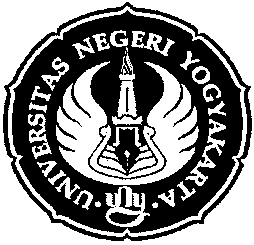 UNIVERSITAS NEGERI YOGYAKARTA FAKULTAS BAHASA DAN SENI RENCANA PELAKSANAAN PEMBELAJARAN (RPP)MATA KULIAH : Expression Orale IIKomponen LangkahUraian KegiatanEstimasi WaktuMetodeMediaSumber Bahan/ ReferensiPENDAHULUANEkspresi –eksprsi yang terdapat dalam bahasa Indonesia yang telah dikuasai mahasiswa yang berhubungan dengan recevoir,donnerles instructions20 menitTanya-jawabGambar/LCDCampus IPENYAJIAN (INTI)Les expression sur ‘recevoir’ yang terdapat dalam dialogue Les expression sur ‘donner les constructions’yang terdapat dalam dialogue40 menit40 menitEklektikEklektikGambar/LCDLCDCampus ICampus IPENUTUPparler dans le groupese discuter dans le groupeparler devant la classe 20 menit20 menit20 menitTINDAK LANJUTLatihan individu dan kelompok40 menitNoUnsur yang DinilaiBobotNilaiBobot x NilaiNilai AkhirKeterangan (L/TL)Proses1Keaktifan dalam kelompok20302Kerjasama dalam kelompok25303Kemampuan berbicara individu5540Total100100Produk1Kemampuan mengemukakan pendapat30302Kemampuan menjawab pertanyaan20303Kemampuan mengutarakan keinginan dan menolak dengan alasan rasional5040Total100100Sikap1Menghargai pendapat orang lain30402Membantu teman dalam kelompok untuk menyelesaikan tugas bersama30303Menghargai kebudayaan yang berbeda4030Total100100Nilai Proses = { (Bobot x Nilai Tiap Proses)Nilai produk = { (Bobot x Nilai Tiap Produk)Nilai Akhir = Nilai PraktikTatap MukaNon Tatap Muka ( Pengalaman BelajarPerkuliahan ( di kelas)Tugas Individu/ KelompokDiskusiLainnyaKoreksi bersamaUjian tengah semesterremedialUNIVERSITAS NEGERI YOGYAKARTA FAKULTAS BAHASA DAN SENI RENCANA PELAKSANAAN PEMBELAJARAN (RPP)MATA KULIAH : Expression Orale IIKomponen LangkahUraian KegiatanEstimasi WaktuMetodeMediaSumber Bahan/ ReferensiPENDAHULUANEkspresi –eksprsi yang terdapat dalam bahasa Indonesia yang telah dikuasai mahasiswa yang berhubungan dengan  préciser le         moment et la     duréeparler deshabitudes et des changements20 menitTanya-jawabGambar/LCDCampus IPENYAJIAN (INTI)Les expression sur :préciser le         moment et la     duréeparler deshabitudes et des changements yang terdapat dalam dialogue40 menit40 menitEklektikEklektikGambar/LCDLCDCampus ICampus IPENUTUPparler dans le groupese discuter dans le groupeparler devant la classe 20 menit20 menit20 menitTINDAK LANJUTLatihan individu dan kelompok40 menitNoUnsur yang DinilaiBobotNilaiBobot x NilaiNilai AkhirKeterangan (L/TL)Proses1Keaktifan dalam kelompok20302Kerjasama dalam kelompok25303Kemampuan berbicara individu5540Total100100Produk1Kemampuan mengemukakan pendapat30302Kemampuan menjawab pertanyaan20303Kemampuan mengutarakan keinginan dan menolak dengan alasan rasional5040Total100100Sikap1Menghargai pendapat orang lain30402Membantu teman dalam kelompok untuk menyelesaikan tugas bersama30303Menghargai kebudayaan yang berbeda4030Total100100Nilai Proses = { (Bobot x Nilai Tiap Proses)Nilai produk = { (Bobot x Nilai Tiap Produk)Nilai Akhir = Nilai PraktikTatap MukaNon Tatap Muka ( Pengalaman BelajarPerkuliahan ( di kelas)Tugas Individu/ KelompokDiskusiLainnyaKoreksi bersamaUjian tengah semesterremedialUNIVERSITAS NEGERI YOGYAKARTA FAKULTAS BAHASA DAN SENI RENCANA PELAKSANAAN PEMBELAJARAN (RPP)MATA KULIAH : Expression Orale IIKomponen LangkahUraian KegiatanEstimasi WaktuMetodeMediaSumber Bahan/ ReferensiPENDAHULUANparler les étapes de l’actionPrésenter un projet20 menitTanya-jawabGambar/LCDCampus IPENYAJIAN (INTI)parler les étapes d’une réalisationparler un événement qui changera vos habitudes     (parler du futur)Présenter un projet ( le temps futur)30 menit30 menit30 menitEklektikEklektikEklektikGambar/LCDLCDLCDCampus ICampus ICampus IPENUTUPTravailler avec le groupeSe discuterJeux de role30 menit30 menit60 menitTINDAK LANJUTLatihan individu dan kelompok50 menitNoUnsur yang DinilaiBobotNilaiBobot x NilaiNilai AkhirKeterangan (L/TL)Proses1Keaktifan dalam kelompok20302Kerjasama dalam kelompok25303Kemampuan berbicara individu5540Total100100Produk1Kemampuan mengemukakan pendapat30302Kemampuan menjawab pertanyaan20303Kemampuan mengutarakan keinginan dan menolak dengan alasan rasional5040Total100100Sikap1Menghargai pendapat orang lain30402Membantu teman dalam kelompok untuk menyelesaikan tugas bersama30303Menghargai kebudayaan yang berbeda4030Total100100Nilai Proses = { (Bobot x Nilai Tiap Proses)Nilai produk = { (Bobot x Nilai Tiap Produk)Nilai Akhir = Nilai PraktikTatap MukaNon Tatap Muka ( Pengalaman BelajarPerkuliahan ( di kelas)Tugas Individu/ KelompokDiskusiLainnyaKoreksi bersamaUjian tengah semesterremedialUNIVERSITAS NEGERI YOGYAKARTA FAKULTAS BAHASA DAN SENI RENCANA PELAKSANAAN PEMBELAJARAN (RPP)MATA KULIAH : Expression Orale IIKomponen LangkahUraian KegiatanEstimasi WaktuMetodeMediaSumber Bahan/ ReferensiPENDAHULUAN Parler de la santé30 menitTanya-jawabGambar/LCDCampus IPENYAJIAN (INTI) Parler de la santé Exprimer des sentiments40 menit40 menitEklektikEklektikGambar/LCDLCDCampus ICampus IPENUTUP1.parler sur votre santé  2. Exprimer des sentiments30 menit30 menitTINDAK LANJUTLatihan individu dan kelompok30 menitNoUnsur yang DinilaiBobotNilaiBobot x NilaiNilai AkhirKeterangan (L/TL)Proses1Keaktifan dalam kelompok20302Kerjasama dalam kelompok25303Kemampuan berbicara individu5540Total100100Produk1Kemampuan mengemukakan pendapat30302Kemampuan menjawab pertanyaan20303Kemampuan mengutarakan keinginan dan menolak dengan alasan rasional5040Total100100Sikap1Menghargai pendapat orang lain30402Membantu teman dalam kelompok untuk menyelesaikan tugas bersama30303Menghargai kebudayaan yang berbeda4030Total100100Nilai Proses = { (Bobot x Nilai Tiap Proses)Nilai produk = { (Bobot x Nilai Tiap Produk)Nilai Akhir = Nilai PraktikTatap MukaNon Tatap Muka ( Pengalaman BelajarPerkuliahan ( di kelas)Tugas Individu/ KelompokDiskusiLainnyaKoreksi bersamaUjian tengah semesterremedialSylvieRobe bleue imprimée avec surchemise bleue unieAssise à la table de la sale à mangerLe paysanLe visiteurNom prénomDomicileProfessionAge (approximatif)Situation de familleEtudesCarrière et autres activités……………………..……………………………………………..……………………….…………………………..………………………….……………………….……………………………………….…………………..………………….………………….………………….…………………….L’heureCe que fait MaximeCe que fait M. Doucet12h30Maxime arrive. Il se présenteM. Doucet est absent. Il a un rendez-vousCe qu’Anaïs rapporteLa lettreIl dit que notre projet l’interesseMadame, MonsieurVotre projet interessenonamaPhonétique/Prosodie5Morphologie/gram-maire10lexique10Adéquation des actes de parole au sujet10Jumlah351234567891011121314-- Vous habitez dans un appartement au premier étage. Votre voisin fait "les trois-huit" au travail, il vit parfois la nuit. Il marche, il parle fort, il prend sa douche pendant que vous essayez de dormir-- Vous habitez dans une maison mitoyenne. Vous avez un petit jardin qui se trouve entre les jardins de vos voisins. Lorsqu'il fait beau,  votre voisin sort et s'assied dans son jardin pour vous observer. Il brûle des déchets lorsque vous étendez votre linge dans le jardin pour le faire sécher... -- Votre voisine a deux chiens. Elle les promène tous les jours dehors. Régulièrement, lorsque vous rentrez chez vous, vous trouvez quelques "souvenirs" des chiens sur le trottoir... -- Aujourd'hui, votre voisine fête ses 30 ans. Elle a invité des amis, ils font la fête : ils écoutent de la musique "techno", dansent, chantent, crient. Vous devez vous lever tôt demain matin pour aller travailler, vous êtes fatigué. -- Vous venez de déménager, et vous découvrez de l'humidité sur le mur de votre chambre à coucher. Le papier-peint se décolle... La salle de bains de votre voisin se trouve derrière le mur. -- Vous habitez dans un appartement. Depuis les nouvelles règles sur le ramassage des poubelles, votre voisin est un peu perdu. Il dépose les sacs bleus à la mauvaise date. Ceux-ci traînent pendant plusieurs jours sur le trottoir, à côté de la porte d'entrée. Lorsque sa poubelle "normale" est pleine, il la dépose sur le palier et ça sent très mauvais dans la cage d'escaliers. 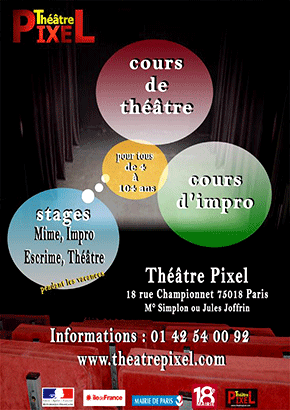 Vous demandez des renseignements sur les sujets suivants. Imaginez et jouez les dialogues.Cours de théâtre pour adultes. Stage de ski  pour une semaine